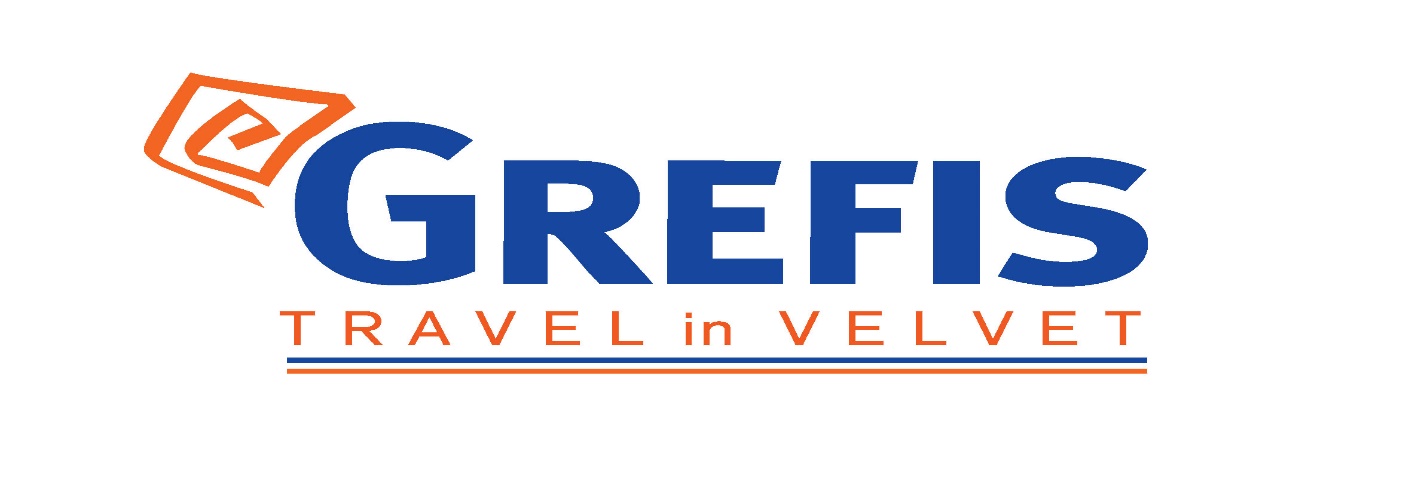 Μητροπόλεως 26-28, (8ος όρ. )Αθήνα 105 63Τηλέφωνο: 210 3315621Φαξ: 210 3315623 – 4Email: info@grefis.gr Ρομαντικός δρόμος Γερμανίας,Κρουαζιέρα Ρήνου & Στρασβούργο- χωριά Αλσατίας 7ημ.Φρανκφούρτη, Βίρτσμπουργκ, Ρότενμπουργκ, Κολμάρ, Νυρεμβέργη, Χαιδελβέργη Αναχωρήσεις :  07,14,21 Αυγούστου ΄211η μέρα: ΑΘΗΝΑ – ΦΡΑΝΚΦΟΥΡΤΗ – ΒΥΡΤΖΜΠΟΥΡΓΚ – ΡΟΤΕΝΜΠΟΥΡΓΚ - ΝΥΡΕΜΒΕΡΓΗ Συγκέντρωση στο αεροδρόμιο και  πτήση για τη  Φρανκφούρτη. Επιβίβαση  στο  λεωφορείο  και αναχώρηση για το μεσαιωνικό Βύρτσμπουργκ στον ποταμό Μάιν, πρωτεύουσα της Κάτω Φρανκονίας (Βαυαρία). Περιήγηση στα πιο σημαντικά αξιοθέατα της πόλης: το επιβλητικό παλάτι Ρέζιντεντς, τον μεγαλοπρεπή Καθεδρικό Ναό του Αγίου Κίλιαν, το γραφικό Δημαρχείο, τη γέφυρα με τα αγάλματα στον ποταμό Μάιν και το Φέστουνγκ Μάριενμπεργκ, το κάστρο-έδρα των πριγκίπων επισκόπων. Στη συνέχεια θα επισκεφθούμε  το γραφικό Ρότενμπουργκ ομπ ντερ Τάουμπερ, μία από τις παλαιότερες και πιο γραφικές πόλεις στον Ρομαντικό Δρόμο της Νότιας Γερμανίας και προσφιλή τουριστικό προορισμό. Συνέχεια της  διαδρομής μας η πόλη της   Νυρεμβέργης η  πόλη που συνέδεσε το όνομά της με τη νεότερη ιστορία της Γερμανίας, αφού σε αυτήν γίνονταν τα συνέδρια του Ναζιστικού Κόμματος, και  θεσπίστηκαν οι περίφημοι ρατσιστικοί «Νόμοι της Νυρεμβέργης» καθώς επίσης  πραγματοποιήθηκε η δίκη για τα ναζιστικά εγκλήματα πολέμου. Μεταφορά  στο ξενοδοχείο μας. Διανυκτέρευση.2η μέρα: ΝΥΡΕΜΒΕΡΓΗ    Πρωινό  στο ξενοδοχείο . Στην περιήγηση της παλιάς πόλης της  Νυρεμβέργης  θα δούμε το ιστορικό της κέντρο, με τις νεογοτθικές εκκλησίες και τα μεσαιωνικά κτήρια, τις γραφικές πλατείες με τα σιντριβάνια, και θα επισκεφθούμε το κτήριο στο οποίο έγινε η περίφημη «Δίκη» της Νυρεμβέργης. Χρόνος ελεύθερος στο κέντρο  της παραμυθένιας πόλης  όπου θα έχετε την  δυνατότητα να  περπατήσετε  στο αυτοκρατορικό Κάστρο  της με μια υπέροχη πραγματικά πανοραμική θέα της πόλης. Περνώντας τα τείχη απέναντι από τον σιδηροδρομικά  σταθμό, σας  υποδέχεται απευθείας το Handwerkerhof, περιοχή  γεμάτη  λιλιπούτεια στέκια και μπουτίκ με χειροποίητα αντικείμενα. Εναλλακτικά μπορείτε  να  επισκεφτείτε  ένα από τα πολλά  μουσεία  της  όπως το Εθνικό ή  το Μουσείο παιχνιδιών.  Διανυκτέρευση.   3η μέρα: ΝΥΡΕΜΒΕΡΓΗ-ΧΑΙΔΕΛΒΕΡΓΗ-ΣΤΡΑΣΒΟΥΡΓΟ         Πρωινό. Αναχώρηση για τη Χαιδελβέργη, όπου και θα έχετε την ευκαιρία να περπατήσετε στο πεζοδρομημένο ιστορικό της κέντρο, με τις ενδιαφέρουσες εκκλησίες των Ιησουϊτών και του Αγίου Πνεύματος .Η Χάουπστράσε, η ραχοκοκαλιά της Χαϊδελβέργης, είναι ο μεγαλύτερος πεζόδρομος στην Ευρώπη, ίσως και στον κόσμο, με μήκος 1,6 χιλιόμετρα. Περνάει από την κεντρική πλατεία (με το υπέροχο κτίριο του Δημαρχείου και την περίφημη, γοτθικού ρυθμού εκκλησία του Αγίου Πνεύματος), το Ξενοδοχείο Ρίτερ (Ritter) του 1592 (ένα από τα καλύτερα δείγματα της αναγεννησιακής αρχιτεκτονικής) και δεκάδες υπέροχα μαγαζάκια, από μπυραρίες και καφέ μέχρι ζαχαροπλαστεία, παλαιοπωλεία και καταστήματα με πρωτότυπα σουβενίρ. Χρόνος  ελεύθερος και στη συνέχεια μεταφορά   στο  ξενοδοχείο μας  στο Στρασβούργο. Διανυκτέρευση.   4η μέρα: ΣΤΡΑΣΒΟΥΡΓΟ Πρωινό στο ξενοδοχείο και πανοραμική περιήγηση στην πρωτεύουσα του Ευρωκοινοβουλίου που είναι  κτισμένη στην δυτική όχθη του Ρήνου και διασχίζεται από τον ποταμό Ιλ. Θα μεταφερθούμε στο ιστορικό  κέντρο  της πόλης όπου δεσπόζει ο επιβλητικός Καθεδρικός Ναός με ύψος 142 μ. που είναι ένας από τους  6 υψηλότερους   στον κόσμο, με το Αστρονομικό Ρολόι στο εσωτερικό του. Θα περιπλανηθούμε  στην περιοχή με τα γραφικά στενά που είναι  γνωστή σαν «μικρή Γαλλία» με τα ξύλινα σπιτάκια τα αμέτρητα γεφύρια και τα λουλουδιασμένα μπαλκόνια. Επιστροφή στο ξενοδοχείο και απόγευμα ελεύθερο. Διανυκτέρευση. 5η μέρα: ΣΤΡΑΣΒΟΥΡΓΟ-ΚΟΛΜΑΡ & ΧΩΡΙΑ ΑΛΣΑΤΙΑΣ  Πρωινό  στο ξενοδοχείο. Σήμερα η μέρα είναι αφιερωμένη στα πανέμορφα χωριά της Αλσατίας  όπως το  Ribeauville, Riquewihr και  Eguisheim και φυσικά το Κολμάρ το στολίδι της Αλσατίας που βρίσκεται στο δρόμο του κρασιού και φημίζεται για τα κρασιά του. Θα περιηγηθούμε  στο ιστορικό του κέντρο που χαρακτηρίζεται από παραδοσιακά σπίτια κτισμένα στις όχθες του ποταμού Λάουχ. Θα δούμε  το Δημαρχείο, τον Καθεδρικό Ναό αφιερωμένο στον Άγιο Μαρτίνο όπως επίσης και μικρές πανέμορφες πλατείες με ενδιαφέρουσες υπαίθριες αγορές. Ελεύθερος χρόνος  στο πιο όμορφο σημείο της παλαιάς πόλης, την Μικρή Βενετία που χαρακτηρίζεται από κανάλια, περίτεχνες γέφυρες, αριστοκρατικά καφέ και εστιατόρια. Μην λησμονήσετε να φωτογραφηθείτε με φόντο την Οικία Πφίστερ που κατασκευάστηκε γύρω στα 1537 και αποτελεί δείγμα γερμανικής αναγεννησιακής αρχιτεκτονικής. Επιστροφή αργά το απόγευμα στο ξενοδοχείο μας στο  Στρασβούργο.  Διανυκτέρευση. 6η μέρα:  ΣΤΡΑΣΒΟΥΡΓΟ -  ΚΡΟΥΑΖΙΕΡΑ  ΡΗΝΟΥ - ΦΡΑΝΚΦΟΥΡΤΗΑμέσως μετά  το πρωινό  αναχωρούμε για την περιοχή του Ρήνου, μια από τις ομορφότερες της Γερμανίας, πλάι στον ποταμό με τα επιβλητικά κάστρα, τους αμπελώνες και τα γραφικά χωριουδάκια. Θα επιβιβαστούμε σε πλοιάριο για να πραγματοποιήσουμε μια μίνι κρουαζιέρα κατά μήκος του ποταμού Ρήνου. Μετά το τέλος της μίνι κρουαζιέρας αναχώρηση για τη δυναμική αλλά και μεγαλοπρεπή  πόλη της Φρανκφούρτης τη πόλη των μεγάλων αντιθέσεων. Τακτοποίηση στο ξενοδοχείο. Διανυκτέρευση.7η μέρα: ΦΡΑΝΚΦΟΥΡΤΗ– ΑΘΗΝΑ Πρωινό  στο  ξενοδοχείο. Είναι η πόλη με τους  υπερσύχρονους γυάλινους  ουρανοξύστες  με τα  πανίσχυρα τραπεζικά ιδρύματα και  από την άλλη, είναι  η γενέτειρα του Γκαίτε με το όμορφο μεσαιωνικό κέντρο, τη μποέμικη συνοικία Σάχζενχάουζεν  με τα   δαιδαλώδη σοκάκια αλλά  και  η πόλη των  μουσείων, των εντυπωσιακών  πάρκων και της πολυπολιτισμικής συνύπαρξης πολλών εθνικοτήτων.  Χρόνος  ελεύθερος για αγορές  ως την ώρα  που θα  μεταφερθούμε στο αεροδρόμιο για τη πτήση επιστροφής μας στην Αθήνα .                                                               Εarly booking        Τιμή κατ’ άτομο σε δίκλινο             645 €                    695  €                                      Τιμή σε μονόκλινο                             840 €                    890  €      Παιδικό (μέχρι 12 ετών)                   495 €                    495  €               Φόροι αεροδρομίων                         165 €                    165  €Περιλαμβάνονται: Αεροπορικά εισιτήρια  οικονομικής  θέσης Αθήνα –  Φρανκφούρτη – Αθήνα  με την Aegean Airlines.Διαμονή σε  επιλεγμένα ξενοδοχεία 4*. Πρωινό μπουφέ καθημερινά. Περιηγήσεις, εκδρομές, ξεναγήσεις, όπως αναφέρονται στο αναλυτικό πρόγραμμα της εκδρομής. Μεταφορές, μετακινήσεις με πολυτελή κλιματιζόμενο   πούλμαν του γραφείου μας. Έμπειρος αρχηγός - συνοδός του γραφείου μας.Εισιτήριο για  μίνι κρουαζιέρα  στο Ρήνο. Μια βαλίτσα μέχρι  23 κιλάΜια  χειραποσκευή 8 κιλά ανά άτομο. Ασφάλεια αστικής/επαγγελματικής ευθύνης.Φ.Π.Α.Δεν περιλαμβάνονται:Φόροι αεροδρομίων & επίναυλος  καυσίμων Είσοδοι σε μουσεία, αρχαιολογικούς χώρους, θεάματα και γενικά όπου απαιτείται. Ό, τι ρητά αναφέρεται ως προαιρετικό ή προτεινόμενο.Checkpoint (20€)Δημοτικοί φόροι στα ξενοδοχεία, το άτομο τη βραδιά (περίπου 2-3€).  Σημειώσεις: Οι ξεναγήσεις, εκδρομές, περιηγήσεις είναι ενδεικτικές και υπάρχει περίπτωση  να αλλάξει η σειρά που θα πραγματοποιηθούν χωρίς  να παραλειφθεί κάτι. ΠΤΗΣΕΙΣ  ΑΘΗΝΑ  - ΦΡΑΝΚΦΟΥΡΤΗ     08.15 - 10.15 ΦΡΑΝΚΦΟΥΡΤΗ  –  ΑΘΗΝΑ   18.15 -  21.55 ΤΑΞΙΔΙΑ ΕΞΩΤΕΡΙΚΟΥΔυνατότητα συμμετοχής στα οργανωμένα ταξίδια μας στο εξωτερικό έχουν οι κάτωθι κατηγορίες:Οι ενήλικες με πιστοποιητικό εμβολιασμού (14 ημέρες μετά την τελευταία δόση του εμβολίου).Τα ανήλικα παιδιά με γονείς που έχουν και οι δύο το πιστοποιητικό εμβολιασμού (14 ημέρες μετά την τελευταία δόση του εμβολίου). Μάλιστα, για τα ανήλικα παιδιά δεν απαιτείται καν μοριακό τεστ.Οι ενήλικες με πιστοποιητικό ανάρρωσης από τη νόσο, έχοντας περάσει 11 μέρες από τη διάγνωση ή έως 175 ημέρες από το θετικό τεστ.